							Spett.le	Organismo Paritetico Provinciale (OPP)Provincia di VeronaMail: opp@turismo.vr.itOggetto: Adesione al servizio RLST  Il sottoscritto _______________________________________ titolare/legale rappresentante della suddetta azienda, premesso che all’interno dell’organico aziendale non è stato nominato un Rappresentante dei Lavoratori per la Sicurezza (RLS), COMUNICAdi aderire al servizio gratuito di  Rappresentante dei Lavoratori per la Sicurezza Territoriale (RLST), ai sensi degli art. 47 e 48 del D.Lgs 81/2008, promosso dall’Organismo Paritetico Provinciale del Turismo. In attesa di vostro gentile riscontro, si porgono distinti saluti.	   Luogo e data						    		        Timbro e Firma______________________________					____________________________DENOMINAZIONE AZIENDAREFERENTE AZIENDA da contattareTel.Tel.mailmailmailmailmailSEDEViaViacomunecomunecomunecomunecomuneRECAPITI  AZIENDATel.Tel.mailmailmailmailmailCODICE FISCALEP.IVAP.IVAP.IVAMATRICOLA INPSMATR.INAILMATR.INAILMATR.INAILATTIVITA’ SVOLTACODICE ATECONUMERO LAVORATORIDI CUI STAGIONALIDI CUI STAGIONALIDI CUI STAGIONALIDI CUI STAGIONALIDI CUI STAGIONALICCNL APPLICATO      TURISMO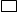       TURISMO      TURISMO        PUBBLICI ESERCIZI        PUBBLICI ESERCIZI        PUBBLICI ESERCIZI        PUBBLICI ESERCIZICONSULENTE PER LA SICUREZZA